ПОЛОЖЕНИЕо премировании работниковМуниципального бюджетного общеобразовательного учреждения«Целинская средняя общеобразовательная школа № 8»Общие положения1.1. Настоящее положение о премировании работников Муниципального бюджетного общеобразовательного учреждения «Целинская средняя общеобразовательная школа № 8» (далее – Положение) разработано в соответствии постановлением Администрации Целинского района 17.11.2021 № 1098 «О системе оплаты труда работников муниципальных бюджетных образовательных организаций Целинского района»1.2 Настоящее Положение устанавливает порядок назначения и нормы дополнительного вознаграждения работникам школы за высокий уровень качества и творческое выполнение трудовых обязанностей, повышение эффективности труда. 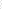 Цель Положения - повышение материальной заинтересованности работников МБОУ ЦСОШ №8 в качественной организации, проведении, обеспечении и развитии образовательного процесса, повышении его эффективности, стимулирования профессионального роста работников школы и повышения ответственности за конечный результат.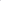 	1.3. В число премируемых входят все работники школы, включая совместителей. На временных работников положение не распространяется.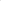 2. Порядок премирования2.1. Вопросы премирования рассматриваются на совместном заседании администрации и профсоюзного комитета МБОУ ЦСОШ №8.2.2. Премирование работников осуществляется по решению руководителя учреждения в соответствии с Положением о премировании, на основании приказа.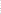 2.3.  Выплата премий производится с учетом всех налоговых и иных удержаний.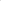 2.4. Администрация и профсоюзный комитет школы обеспечивают гласность в вопросах премирования всех сотрудников.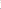 Установление условий премирования, не связанных с результативностью труда, не допускается.Премирование руководителя осуществляется на основании Положения о премировании отдела образования Администрации Целинского района с учетом целевых показателей эффективности деятельности МБОУ ЦСОШ №8.Премирование работников осуществляется на основании приказа руководителя МБОУ ЦСОШ №8.2.5. Премирование работников не осуществляется в следующих случаях:  ухудшения или изменения финансовых и производственных показателей школы;  если результаты работы работника не достигают основных показателей премирования;  невыполнения или ненадлежащего выполнения работниками должностных обязанностей;  невыполнения положений, требований по охране труда и технике безопасности;  нарушения установленных требований оформления документации и результатов работ;  нарушения сроков выполнения или сдачи работ, установленных приказами и распоряжениями администрации или договорными обязательствами;  наличия претензий, штрафов со стороны государственных контролирующих органов;  не обеспечения сохранности имущества и материальных ценностей;  наличия ошибок и искажений в отчетных документах;  совершения иных нарушений, установленных трудовым законодательством, в качестве основания для наложения дисциплинарного взыскания.2.6. Работникам выплачиваются премии по итогам работы в целях поощрения за результаты труда. При премировании учитывается как индивидуальный, так и коллективный результат труда.2.6.1. При определении показателей премирования учитываются:успешное и добросовестное исполнение работником своих должностных обязанностей;инициатива, творчество и применение в работе современных форм и методов организации труда;качественную подготовку и проведение мероприятий, связанных с уставной деятельностью организации;участие в выполнении особо важных работ и мероприятий;соблюдение исполнительской дисциплины;обеспечение сохранности государственного имущества и другое.3. Показатели премирования работников МБОУ ЦСОШ №84. СРОКИ ВЫПЛАТЫ ПРЕМИИ4.1. Премирование работников школы производится по итогам работы за год, полугодие, квартал, месяц.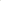 Выплаты премиального характера по результатам работы не могут превышать более 2-х должностных окладов в год.СОГЛАСОВАНО:Председатель профкома___________И.А.АлейниковаПротокол №20от «23» декабря 2021 годаУТВЕРЖДАЮ:Директор МБОУ ЦСОШ №8___________Л.А. ЩербакПриказ №225от «23» декабря 2021 годаПоказатели премирования3.1Высокое качество знаний учащихся по предмету при сдаче экзаменов в форме ЕГЭ, ГИА.Средний балл выше- федерального-регионального-муниципального50% от должностного оклада25% от должностного оклада5% от должностного  оклада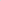 3.2.За подготовку победителей и призеров олимпиад и конкурсов на муниципальном уровне:- победитель- призер25% от должностного оклада20% от должностного оклада3.3призовые места в областных конкурсах, олимпиадах; призовые места в федеральных, Всероссийских конкурсах и олимпиадах.50% от должностного оклада100% от должностного оклада3.4За	эффективную 	работу пришкольного оздоровительного лагеря:за разработку нормативно — правового, программно — методического обеспечения организации оздоровления, отдыха и занятости детей; за новизну содержания и форм работы.100 % от должностного оклада3.5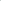 Конкурс профессионального мастерства различного уровня «Учитель года», ПНПО «Образование» - «Поощрение лучших учителей»: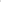 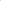 -победитель муниципального уровня; -лауреат муниципального уровня;-участник муниципального уровня.- победитель регионального уровня;-лауреат регионального уровня;- участник регионального уровня.100 % от должностного оклада                                    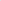  50 % от должностного оклада                                             25 % от должностного оклада  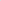 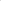 150% от должностного оклада                                        100% от должностного оклада                                         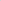 50 % от должностного оклада                                        3.6За высокое качество работы в рамках должностных обязанностей, инициативу, творчество и применение в работе современных форм и методов организации труда.100 % от должностного оклада3.7За успешную работу по подготовке образовательного учреждения к новому учебному году (в соответствии с требованиями Госпожнадзора, Госэнергонадзора, Госсанэпиднадзора).100% от должностного оклада3.8За эффективную работу по экономии электроэнергии, тепла и водоснабжения.25% от должностного оклада3.9За высокое качество организации и проведения ремонтных работ в течение учебного года.100% от должностного оклада3.10За высокий уровень организации и проведения работ по благоустройству помещений и территории школы.100% от должностного оклада3.11За высокий уровень организации и проведения итоговой и промежуточной аттестации обучающихся.50 % от должностного оклада                                        3.12За качественную организацию работы общественных органов, участвующих в управлении МБОУ ЦСОШ №8.50 % от должностного оклада                                        3.13За высокий уровень организации и контроля методической, инновационной работы в МБОУ ЦСОШ №8.50 % от должностного оклада                                        3.14За сохранение контингента учащихся 9-10 классов25 % от должностного оклада3.15За качественную организацию работы по реализации проектов и непосредственное руководство проектами.100% от должностного оклада3.16За исполнение утвержденного бюджета МБОУ ЦСОШ №8 по бюджетным и внебюджетным средствам.100 % от должностного оклада3.17За качественное выполнение финансово — экономической деятельности.100% от должностного оклада3.18За отсутствие замечаний по нецелевому и неэффективному использованию бюджетных средств (итоги проверок, ревизий хозяйственной деятельности)50 % от должностного оклада3.19За полное и качественное исполнение муниципального задания и плана финансово-хозяйственной деятельности МБОУ ЦСОШ №8 за год): 100 % выполнения от 95 % до 100 % от 90 % до 94 % от 80 % до 89 % 20 % от должностного оклада15 % от должностного оклада10 % от должностного оклада5 % от должностного оклада